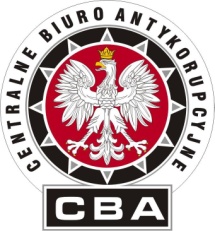     BIURO FINANSÓW       F/ 1310 /20/W 	                                                                Warszawa, dnia 28  maja 2020 r.			  Egz. pojedynczyDo uczestników postępowaniaDotyczy: postępowania o udzielenie zamówienia publicznego prowadzonego w trybie przetargu ograniczonego na serwis samochodów służbowych CBA w Białymstoku,  nr sprawy 12/>PU/2020/EMiZgodnie z art. 92 ust 1 ustawy z dnia 29 stycznia 2004 r. Prawo zamówień publicznych  (t.j. Dz. U. z 2019 r. poz. 1843 z późn. zm.  – ustawa Pzp.) informuję, że  w przedmiotowym postępowaniu:Dokonano wyboru najkorzystniejszej oferty:Oferta nr 2UNIMOT 1 Sp. Jawna, Twarowscy i wspólnicyUl. Handlowa 7, 15-399 BiałystokUzasadnienie wyboru – wybrano ofertę najkorzystniejszą w rozumieniu art. 2 pkt 5 ustawy Prawo zamówień publicznych.W postępowaniu ofertę złożyli:  NOVA AUTO Kukiełka Sp. j., Ul. Królewska 32, 16-002 Dobrzyniewo FabryczneUNIMOT 1 Sp. Jawna, Twarowscy i wspólnicy, Ul. Handlowa 7, 15-399 Białystok ROTOR Anna Rutkowska, Ul. Elewatorska 17C, 15-620 Białystok,   Streszczenie oceny ofert i porównania ofert z punktacją przyznaną Wykonawcom w kryterium: Z postępowania nie wykluczono żadnego Wykonawcy.W postępowaniu nie odrzucono żadnej oferty.Dyrektor Biura FinansówCentralnego Biura AntykorupcyjnegoIwona CzerniecWyk. w egz. pojedynczymWysłano drogą elektroniczną Sporz./Wyk.: 20900747L.p.Rodzaj usługi Oferowana cena PLN brutto1Cena  79.030,00 zł2wysokość rabatu na materiały i części zamienne oryginalne10 %3wysokość rabatu na materiały i części zamienne będące zamiennikami części oryginalnych26 %4Okres gwarancji 12 m-cyL.p.KryteriumOferta nr 1Oferta nr 2Oferta nr 3L.p.KryteriumLiczba uzyskanych punków Liczba uzyskanych punków Liczba uzyskanych punków 1Cena 6050,1557,412wysokość rabatu na materiały i części zamienne oryginalne54,550,913wysokość rabatu na materiały i części zamienne będące zamiennikami części oryginalnych18,463017,304Okres gwarancji na wymienione części54,624,62Łączna ilość punktówŁączna ilość punktów88,4689,3280,24